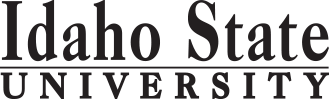 2.13.2017 MAP EditionCourse Subject and TitleCr. Min. Grade*GE, UU or UM**Sem. OfferedPrerequisiteCo RequisiteSemester OneSemester OneSemester OneSemester OneSemester OneSemester OneSemester OneGE Objective 1: ENGL 1101 English Composition3C-GEAppropriate placement scoreGE Objective 33GEGE Objective 5 with Lab4GECMP 2202 Photo, Graphic & Video Editing3F, SElectives2                                                                                            Total15Semester TwoSemester TwoSemester TwoSemester TwoSemester TwoSemester TwoSemester TwoGE Objective 1: ENGL 1102 Critical Reading and Writing3C-GEENGL 1101 or equivalentGE Objective 2: COMM 1101 Introduction to Speech3GECMP 2251 Intro to Photography3F, SGE Objective 53GEElectives3                                                                                            Total15Semester ThreeSemester ThreeSemester ThreeSemester ThreeSemester ThreeSemester ThreeSemester ThreeGE Objective 43GEGE Objective 7 or 83GEF, SGE Objective 4:  CMP 2250 History & Appreciation of Photography3GEF, SCMP 3339 Web Design3UMF, SCMP 2202Electives3                                                                                             TotalSemester FourGE Objective 63GECMP 1110 Media Writing3F, SENGL 1101 or placement into ENGL 1102CMP 3352 Photo Communication3UMSCMP 2202 and CMP 2251Design Option or Video Option Elective3Electives3                                                                                             Total15Semester FiveGE Objective 63GEGE Objective 93GEDesign Option or Video Option Elective3CMP Track Elective3Electives3                                                                                              Total15Semester SixElectives6CMP 3355 Studio Photography3UMSCMP 2202, CMP 2251, CMP 3352CMP Track Electives6UM                                                                                              Total15Semester SevenCMP 4410 Mass Media, History, Law & Ethics3UMFCMP 4457 Advanced Photography3UMCMP 2202, CMP 2251, CMP 3352Upper Division Electives9UU                                                                                              Total                                        15Semester EightCMP 4403 Mass Communication and Society 3UMSUpper Division Electives6UUElectives6                                                                                              Total                                              15*GE=General Education Objective, UU=Upper Division University, UM= Upper Division Major**See Course Schedule section of Course Policies page in the e-catalog (or input F, S, Su, etc.)*GE=General Education Objective, UU=Upper Division University, UM= Upper Division Major**See Course Schedule section of Course Policies page in the e-catalog (or input F, S, Su, etc.)*GE=General Education Objective, UU=Upper Division University, UM= Upper Division Major**See Course Schedule section of Course Policies page in the e-catalog (or input F, S, Su, etc.)*GE=General Education Objective, UU=Upper Division University, UM= Upper Division Major**See Course Schedule section of Course Policies page in the e-catalog (or input F, S, Su, etc.)*GE=General Education Objective, UU=Upper Division University, UM= Upper Division Major**See Course Schedule section of Course Policies page in the e-catalog (or input F, S, Su, etc.)*GE=General Education Objective, UU=Upper Division University, UM= Upper Division Major**See Course Schedule section of Course Policies page in the e-catalog (or input F, S, Su, etc.)*GE=General Education Objective, UU=Upper Division University, UM= Upper Division Major**See Course Schedule section of Course Policies page in the e-catalog (or input F, S, Su, etc.)2017-2018 Major RequirementsCR2017-2018 GENERAL EDUCATION OBJECTIVESSatisfy Objectives 1,2,3,4,5,6 (7 or 8) and 92017-2018 GENERAL EDUCATION OBJECTIVESSatisfy Objectives 1,2,3,4,5,6 (7 or 8) and 92017-2018 GENERAL EDUCATION OBJECTIVESSatisfy Objectives 1,2,3,4,5,6 (7 or 8) and 92017-2018 GENERAL EDUCATION OBJECTIVESSatisfy Objectives 1,2,3,4,5,6 (7 or 8) and 92017-2018 GENERAL EDUCATION OBJECTIVESSatisfy Objectives 1,2,3,4,5,6 (7 or 8) and 92017-2018 GENERAL EDUCATION OBJECTIVESSatisfy Objectives 1,2,3,4,5,6 (7 or 8) and 936  cr. minMAJOR REQUIREMENTS421. Written English  (6 cr. min)                                ENGL 11011. Written English  (6 cr. min)                                ENGL 11011. Written English  (6 cr. min)                                ENGL 11011. Written English  (6 cr. min)                                ENGL 11011. Written English  (6 cr. min)                                ENGL 11011. Written English  (6 cr. min)                                ENGL 11013Core Courses:                                                                                    ENGL 1102                                                                                    ENGL 1102                                                                                    ENGL 1102                                                                                    ENGL 1102                                                                                    ENGL 1102                                                                                    ENGL 11023Visual Communication Emphasis152. Spoken English   (3 cr. min)                               COMM 11012. Spoken English   (3 cr. min)                               COMM 11012. Spoken English   (3 cr. min)                               COMM 11012. Spoken English   (3 cr. min)                               COMM 11012. Spoken English   (3 cr. min)                               COMM 11012. Spoken English   (3 cr. min)                               COMM 11013CMP 1110 Media Writing33. Mathematics      (3 cr. min)                           3. Mathematics      (3 cr. min)                           3. Mathematics      (3 cr. min)                           3. Mathematics      (3 cr. min)                           3. Mathematics      (3 cr. min)                           3. Mathematics      (3 cr. min)                           CMP 2202 Photo, Graphic & Video Editing34. Humanities, Fine Arts, Foreign Lang.    (2 courses; 2 categories; 6 cr. min)4. Humanities, Fine Arts, Foreign Lang.    (2 courses; 2 categories; 6 cr. min)4. Humanities, Fine Arts, Foreign Lang.    (2 courses; 2 categories; 6 cr. min)4. Humanities, Fine Arts, Foreign Lang.    (2 courses; 2 categories; 6 cr. min)4. Humanities, Fine Arts, Foreign Lang.    (2 courses; 2 categories; 6 cr. min)4. Humanities, Fine Arts, Foreign Lang.    (2 courses; 2 categories; 6 cr. min)4. Humanities, Fine Arts, Foreign Lang.    (2 courses; 2 categories; 6 cr. min)CMP 3339 Web Design  3CMP 2250 History & Appreciation of PhotographyCMP 2250 History & Appreciation of PhotographyCMP 2250 History & Appreciation of PhotographyCMP 2250 History & Appreciation of PhotographyCMP 2250 History & Appreciation of PhotographyCMP 2250 History & Appreciation of Photography3CMP 4403 Mass Communication and Society3CMP 4410 Mass Media, History, Law & Ethics35. Natural Sciences         (2 lectures-different course prefixes, 1 lab; 7 cr. min)5. Natural Sciences         (2 lectures-different course prefixes, 1 lab; 7 cr. min)5. Natural Sciences         (2 lectures-different course prefixes, 1 lab; 7 cr. min)5. Natural Sciences         (2 lectures-different course prefixes, 1 lab; 7 cr. min)5. Natural Sciences         (2 lectures-different course prefixes, 1 lab; 7 cr. min)5. Natural Sciences         (2 lectures-different course prefixes, 1 lab; 7 cr. min)5. Natural Sciences         (2 lectures-different course prefixes, 1 lab; 7 cr. min)Photo Option:12CMP 2250 History & Appreciation of Photography                        (counted in OBJ 4)CMP 2251 Intro to Photography3CMP 3352 Photo Communication36. Behavioral and Social Science        (2 courses-different prefixes; 6 cr. min)6. Behavioral and Social Science        (2 courses-different prefixes; 6 cr. min)6. Behavioral and Social Science        (2 courses-different prefixes; 6 cr. min)6. Behavioral and Social Science        (2 courses-different prefixes; 6 cr. min)6. Behavioral and Social Science        (2 courses-different prefixes; 6 cr. min)6. Behavioral and Social Science        (2 courses-different prefixes; 6 cr. min)6. Behavioral and Social Science        (2 courses-different prefixes; 6 cr. min)CMP 3355 Studio Photography3CMP 4457 Advanced Photography3One Course from EITHER Objective 7 OR  8                    (1course;  3 cr. min)One Course from EITHER Objective 7 OR  8                    (1course;  3 cr. min)One Course from EITHER Objective 7 OR  8                    (1course;  3 cr. min)One Course from EITHER Objective 7 OR  8                    (1course;  3 cr. min)One Course from EITHER Objective 7 OR  8                    (1course;  3 cr. min)One Course from EITHER Objective 7 OR  8                    (1course;  3 cr. min)One Course from EITHER Objective 7 OR  8                    (1course;  3 cr. min)Choose Two from the other option lists                                       67. Critical Thinking7. Critical Thinking7. Critical Thinking7. Critical Thinking7. Critical Thinking7. Critical Thinking(Design Option or Video Option) 8. Information Literacy   8. Information Literacy   8. Information Literacy   8. Information Literacy   8. Information Literacy   8. Information Literacy   9. Cultural Diversity                                                             (1 course;  3 cr. min)9. Cultural Diversity                                                             (1 course;  3 cr. min)9. Cultural Diversity                                                             (1 course;  3 cr. min)9. Cultural Diversity                                                             (1 course;  3 cr. min)9. Cultural Diversity                                                             (1 course;  3 cr. min)9. Cultural Diversity                                                             (1 course;  3 cr. min)9. Cultural Diversity                                                             (1 course;  3 cr. min)CMP Track Electives (choose from the following)9CMP 2201 Business and Professional CommunicationGeneral Education Elective to reach 36 cr. min.                        (if necessary)General Education Elective to reach 36 cr. min.                        (if necessary)General Education Elective to reach 36 cr. min.                        (if necessary)General Education Elective to reach 36 cr. min.                        (if necessary)General Education Elective to reach 36 cr. min.                        (if necessary)General Education Elective to reach 36 cr. min.                        (if necessary)General Education Elective to reach 36 cr. min.                        (if necessary)CMP 2209 PersuasionCMP 2241 Introduction to Public Relations                                                                                                  Total GE                                                                                                  Total GE                                                                                                  Total GE                                                                                                  Total GE                                                                                                  Total GE                                                                                                  Total GECMP 2261 Introduction to AdvertisingGE Objectives Courses: 2017-2018 General Education Requirements (PDF)GE Objectives Courses: 2017-2018 General Education Requirements (PDF)GE Objectives Courses: 2017-2018 General Education Requirements (PDF)GE Objectives Courses: 2017-2018 General Education Requirements (PDF)GE Objectives Courses: 2017-2018 General Education Requirements (PDF)GE Objectives Courses: 2017-2018 General Education Requirements (PDF)GE Objectives Courses: 2017-2018 General Education Requirements (PDF)CMP 2286 Visual RhetoricGE Objectives Courses: 2017-2018 General Education Requirements (PDF)GE Objectives Courses: 2017-2018 General Education Requirements (PDF)GE Objectives Courses: 2017-2018 General Education Requirements (PDF)GE Objectives Courses: 2017-2018 General Education Requirements (PDF)GE Objectives Courses: 2017-2018 General Education Requirements (PDF)GE Objectives Courses: 2017-2018 General Education Requirements (PDF)GE Objectives Courses: 2017-2018 General Education Requirements (PDF)CMP 3332 3-D ModelingCMP 3333 3-D AnimationMAP Credit SummaryMAP Credit SummaryMAP Credit SummaryMAP Credit SummaryMAP Credit SummaryCRCRCMP4404 Gender and CommunicationMajor Major Major Major Major 4242CMP 4422 Conflict ManagementGeneral Education General Education General Education General Education General Education 3737CMP 4424 Management CommunicationFree Electives to reach 120 creditsFree Electives to reach 120 creditsFree Electives to reach 120 creditsFree Electives to reach 120 creditsFree Electives to reach 120 credits4141CMP 4483 Rhetoric of Popular Culture                                                                                     TOTAL                                                                                     TOTAL                                                                                     TOTAL                                                                                     TOTAL                                                                                     TOTAL120120Graduation Requirement Minimum Credit ChecklistGraduation Requirement Minimum Credit ChecklistGraduation Requirement Minimum Credit ChecklistConfirmedConfirmedConfirmedConfirmedMinimum 36 cr. General Education Objectives (15 cr. AAS)Minimum 36 cr. General Education Objectives (15 cr. AAS)Minimum 36 cr. General Education Objectives (15 cr. AAS)XXXXMinimum 16 cr. Upper Division in Major (0 cr.  Associate)Minimum 16 cr. Upper Division in Major (0 cr.  Associate)Minimum 16 cr. Upper Division in Major (0 cr.  Associate)XXXMinimum 36 cr. Upper Division Overall (0 cr.  Associate)Minimum 36 cr. Upper Division Overall (0 cr.  Associate)Minimum 36 cr. Upper Division Overall (0 cr.  Associate)XXXMinimum of 120 cr. Total (60 cr. Associate)Minimum of 120 cr. Total (60 cr. Associate)Minimum of 120 cr. Total (60 cr. Associate)XXXAdvising NotesAdvising NotesMAP Completion Status (for internal use only)MAP Completion Status (for internal use only)MAP Completion Status (for internal use only)MAP Completion Status (for internal use only)MAP Completion Status (for internal use only)MAP Completion Status (for internal use only)MAP Completion Status (for internal use only)CMP 2203: Media Literacy is suggested for GE Objective 8CMP 2203: Media Literacy is suggested for GE Objective 8DateDateDateDateDateDateDepartment: 03/13/201703/13/201703/13/201703/13/201703/13/201703/13/2017CAA or COT:03/07/201703/07/201703/07/201703/07/201703/07/201703/07/2017Registrar: 